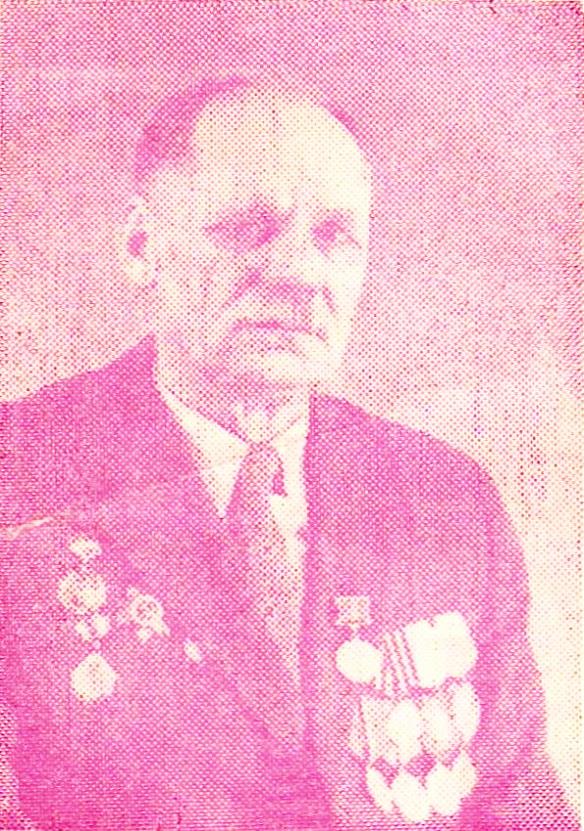 ФИО: Филатьев Василий ПетровичГод и место рождения: 1923 г. г. Кемерово, Рудничный районДата призыва на службу: 1942 г. призван в РККА Кемеровским ГВК, Новосибирской областиВоинское звание: Гвардии лейтенант/Место службы: 137 гвардейский стрелковый полк 47 гв. дивизииГосударственные награды: орден Отечественной войны 2-й степени, орден Красной Звезды, орден Знак почета.Краткие этапы жизни: боевая юность началась для комсомольца из Кемерово на Псковской земле. Затем бои на Орловско-Курском направлении, освобождал Черниговскую и Харьковскую области, а также Польшу.С 1947 года трудился на ПО «Азот» г. Кемерово. На его счету пуск первого химического производства, пятого цеха. За огромный вклад в развитие объединения ветеран удостоен ордена Знак Почета.